BENEMÉRITA UNIVERSIDAD AUTÓNOMA DE PUEBLA.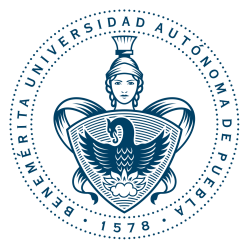 FACULTAD DE MEDICINA.COORDINACIÓN DE EFICIENCIA TERMINALLICENCIATURA EN CIENCIA FORENSEFORMATO “A” REGISTRO Y AUTORIZACIÓN DE PROTOCOLO DE INVESTIGACIONDATOS DEL SOLICITANTE.Utilizar los renglones para señalar los datos que se indican en relación con el solicitante: Nombre Completo: ________________________________________________________ Matricula: ______________Correo Electrónico: _______________________________________ Teléfono móvil: __________________________Firma: _____________________________NOMBRE DEL TEMA: ________________________________________________________________________________________________________________________________________________________________________________________________________________________ OBJETIVO GENERAL:________________________________________________________________________________________________________________________________________________________________________________________________________________________JUSTIFICACIÓN: ________________________________________________________________________________________________________________________________________________________________________________________________________________________________________________________________________________________________TIPO DE ESTUDIO: ________________________________________________________________________________________________INSTITUCIÓN EN LA QUE SE REALIZARÁ EL ESTUDIO: ________________________________________________________________________________________________________________________________________________________________________________________________DIRECTOR EXPERTO:Nombre________________________________________________________ ID.BUAP: _____________________Especialidad: ___________________________________ Correo Electrónico: _________________________________Firma de aceptación: __________________________________________CO-DIRECTOR:Nombre________________________________________________________ ID.BUAP: ______________________Especialidad: ___________________________________ Correo Electrónico: _________________________________Firma de aceptación: __________________________________________	No. de Folio de Registro: __________________ Fecha y firma de Autorización: __________________________________________COORDINADORA DE EFICIENCIA TERMINALMEC. MARISOL VELASCO VILLA